APPLICATION FOR EMPLOYMENT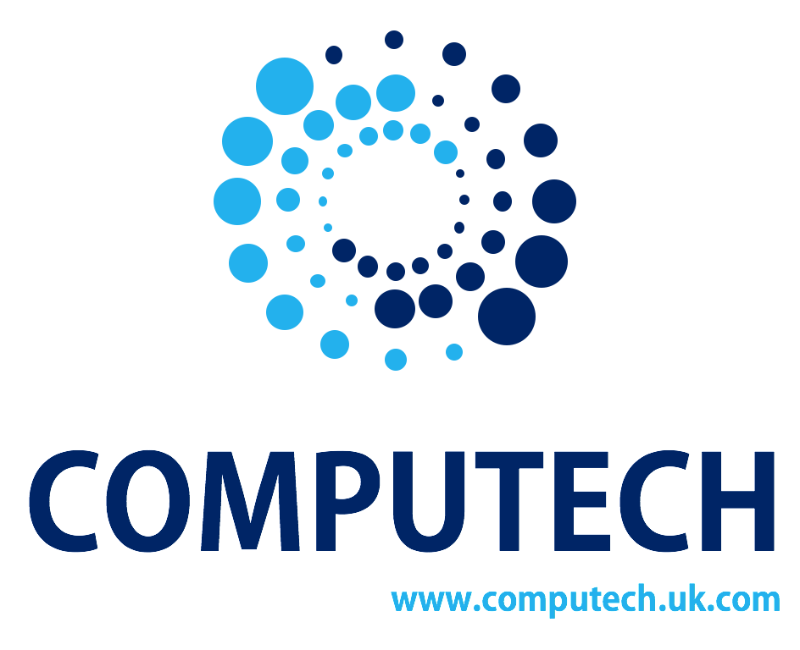 www.ct.uk.comComputech, Andorra, Merchiston Terrace, Falkirk FK1 7JJT 01324 633939 • www.ct.uk.com  Position Applied for:  Location:  Where did you see this post advertised?  Personal DetailsPersonal DetailsSurname: Title (Mr, Mrs, Ms etc): Forename(s): Address: Tel No (Home): Tel No (Work)Mobile:  Postcode: E-mail: Other DetailsAre you legally entitled to work in the UK?                                      Do you hold a full current driver’s licence valid in the UK?Yes             No                                                                    Yes             No            Do you require a work permit to work in the UK?                           Do you hold a current forklift licence?           Yes             No                                                                    Yes            No             If yes, do you have a work permit?                                                 Do you hold a current Licence LGV Class 1C & E (formally Cl 1)Yes             No                                                                  Yes             No             Have you ever been convicted of any criminal                                Would you require any reasonable adjustment to be made to allow your                                                                                                                       attendance at interview?Offences which are not yet spent under the                                      Yes            No                                                                                  Rehabilitation of Offenders Act 1974                                                    Yes             No                                                                    If yes, please provide details regarding adjustment requirements:If yes, please provide details in a sealed envelope marked strictly confidential                                                                     Note: ex offenders will be considered on an                                          individual basis and the nature of their offence                                       will be taken into account in the recruitment                                    decision.                        General and further education (including professional qualifications)General and further education (including professional qualifications)General and further education (including professional qualifications)General and further education (including professional qualifications)General and further education (including professional qualifications)General and further education (including professional qualifications)DatesFrom      ToDatesFrom      ToName of school, university, college orOther institutionSubjectLevelResultOther relevant training and development (e.g. membership of professional bodies/institutions, First Aid, Fire Safety, Health & Safety)Other relevant training and development (e.g. membership of professional bodies/institutions, First Aid, Fire Safety, Health & Safety)DatesDetailsEmployment – begin with your present or most recent position (use additional sheet if necessary)Employment – begin with your present or most recent position (use additional sheet if necessary)Employment – begin with your present or most recent position (use additional sheet if necessary)Employment – begin with your present or most recent position (use additional sheet if necessary)Employment – begin with your present or most recent position (use additional sheet if necessary)Employment – begin with your present or most recent position (use additional sheet if necessary)Employment – begin with your present or most recent position (use additional sheet if necessary)From     ToFrom     ToEmployer’s name,address and nature of businessJob title andsalaryJob title andsalaryBrief description of dutiesReason forLeavingPlease nominate two referees, one of which should be your present or most recent employersPlease nominate two referees, one of which should be your present or most recent employersPlease nominate two referees, one of which should be your present or most recent employersPlease nominate two referees, one of which should be your present or most recent employersPlease nominate two referees, one of which should be your present or most recent employersPlease nominate two referees, one of which should be your present or most recent employersPlease nominate two referees, one of which should be your present or most recent employersPlease tick here if referee should not be contacted before the interview without prior approval                                          Please tick here if referee should not be contacted before the interview without prior approval                                          Please tick here if referee should not be contacted before the interview without prior approval                                          Please tick here if referee should not be contacted before the interview without prior approval                                          Please tick here if referee should not be contacted before the interview without prior approval                                          Please tick here if referee should not be contacted before the interview without prior approval                                          Please tick here if referee should not be contacted before the interview without prior approval                                          NameNameNameNameNameNameNameAddressAddressAddressAddressAddressAddressAddressTel NoTel NoTel NoTel NoTel NoTel NoTel NoJob TitleJob TitleJob TitleJob TitleJob TitleJob TitleJob TitleSupporting EvidencePlease detail any additional information you wish in support of your application including your suitability for the post, your main achievements to date and any knowledge, skills and experience you feel is relevant to the post applied for.Hobbies and Interests – please give details of any hobbies/interests that you haveEmergency Contact - please provide details of the person to contact in case of an emergencyEmergency Contact - please provide details of the person to contact in case of an emergencyContact 1Contact 2Name: Name: Address: Address: Daytime Tel No: Daytime Tel No: Relationship: Relationship: DeclarationThe details on this application form are correct to the best of my knowledge. If I am subsequently engaged by Springfield Properties, I accept that I am liable to instant dismissal, if there has been any falsification of information contained herein. I also understand that any offer of employment is subject to satisfactory references being obtained.Signature ____________________________________________________________________          Date ______________________________For office use onlyInterview                                     Outcome                                    References Requested                Offer Letter sent               References Received                       Acceptance Received           Start Date                                        Induction                            Please return completed application form via email to support@ct.uk.com or to the address below.